REPUBLIKA E SHQIPERISEKOMISIONI QENDROR I ZGJEDHJEVEV E N D I MPËR KTHIMIN PËR PLOTËSIM TË KËRKESËS ANKIMORE NR.48, PARAQITUR NË KQZ NË DATËN 29.06.2015Komisioni Qendror i Zgjedhjeve në mbledhjen e datës 30.06.2015, me pjesëmarrjen e:Lefterije	LUZI-			KryetareDenar		BIBA-			Zv/KryetarEdlira 		JORGAQI-		AnëtareGëzim 		VELESHNJA		AnëtarHysen 		OSMANAJ-		AnëtarKlement         ZGURI-		AnëtarVera		SHTJEFNI-		AnëtareShqyrtoi çështjen me:KËRKUES: 	          Partia Për Mbrojtjen e të Drejtave të EmigrantëveOBJEKT: 	Kundershtimi I vendimit të KZAZ Nr.11 për miratimin e tabelës përmbledhëse te rezultatit për zgjedhje për Këshillin Bashkiak, Kukës.BAZË LIGJORE: 	Neni 23, pika 1, germa “a”, neni 129,  pika 1, 3, gërma (c) dhe pika 4, si dhe neni 126, pika 2 të ligjit nr 10019, datë 29.12.2008 “Kodi Zgjedhor i Republikës së Shqipërisë”.KQZ pasi shqyrtoi dokumentacionin e paraqitur dhe dëgjoi diskutimet e përfaqësuesve të partive politike,VËRENPartia Për Mbrojtjen e të Drejtave të Emigrantëve ka depozituar pranë KQZ-së kërkesën ankimore, e cila në respektim të kritereve të përcaktuara në nenin 127 të Kodit Zgjedhor, është regjistruar në Regjistrin e Ankimeve Zgjedhore, me Nr.48 regj, datë 29.06.2015. Në datë 30.06.2015 ora 10.00, pas relatimit të z. Klement Zguri, dhe diskutimit të përfaqësuesve të partive politike u konstatua se kjo kërkesë ankimore nuk përmban elementët e formës duke mos plotësuar një nga kërkesat e nenit 126, pika 2 të Kodit Zgjedhor. Konkretisht,  nuk është plotësuar sipas formatit të përcaktuar, si dhe nuk i është bashkëlidhur kërkesës ankimore të paraqitur, kopja e vendimit të KQZ-së për miratimin e tabelës përmbledhëse të rezultateve, ndaj të cilit subjekti zgjedhor ankues ka ushtruar ankim në KQZ.Në bazë të nenit 129, pika 3, gërma (c) të Kodit Zgjedhor, KQZ-ja pasi bën verifikimin paraprak të kërkesës ankimore dhe në rast të mungesës së një prej elementëve të formës, vendos kthimin për plotësim të saj,PËR KËTO ARSYEKomisioni Qendror i Zgjedhjeve mbështetur në nenin 21, pika 1, nenin 126, pika 2,  nenin 129, pika 1, 3, gërma (c) dhe pika 4,  të ligjit nr. 10019, datë 29.12.2008 “Kodi Zgjedhor i Republikës së Shqipërisë”, V E N D 0 S I:Kthimin për plotësim të kërkesës ankimore nr.48, datë 29.06.2015,  të paraqitur nga Partia Për Mbrojtjen e të Drejtave të Emigrantëve. Ky vendim hyn në fuqi menjëherë.Kundër këtij vendimi mund të bëhet ankim në Kolegjin Zgjedhor pranë Gjykatës së Apelit Tiranë,brenda 5 ditëve nga shpallja e tij.Lefterije	LUZI-				KryetareDenar	BIBA-			Zv/KryetarEdlira 	JORGAQI-			AnëtareGëzim 	VELESHNJA-		AnëtarHysen 	OSMANAJ-			AnëtarKlement      ZGURI-			AnëtarVera		SHTJEFNI-			Anëtare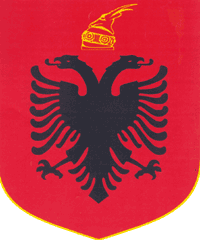 